For Sale  January 2016…..I found another item hiding in a cabinet to sell.These have been long listed as out of stock.Pine canyon Kit #602Canyon  County Firehouse station number 2Low Relief  (Meaning that the depth  [front to back] is about  1/2  that of what full size would be).Fits a medium Flat rate box. ($ 12.65)First $100 plus shipping can have it………Make an offer off list.
> Eric Reis
EricRhere@gmail.com
> Kenmore Wa. 98028
> NASG since 86, TCA since 87,  Ebay since 99 (over  1100 positives)
>
> Paypal, Postal Money orders, Checks (held to clear) all workIt should look something like this without the engines.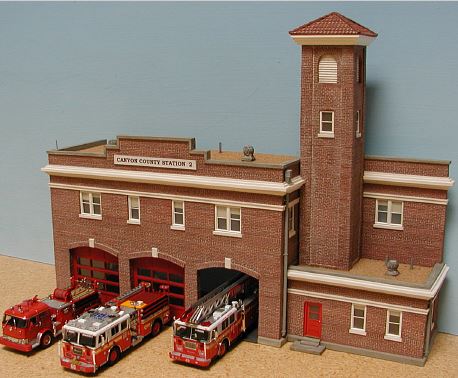 